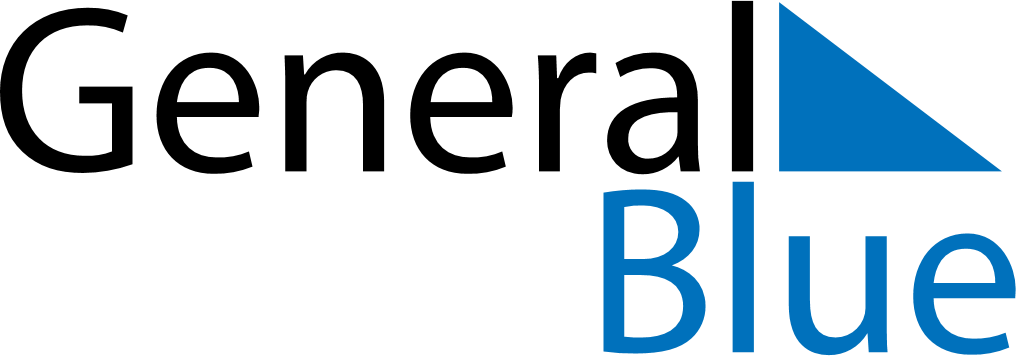 May 2025May 2025May 2025DenmarkDenmarkSUNMONTUEWEDTHUFRISAT123Labour Day4567891011121314151617Mother’s Day1819202122232425262728293031Ascension Day